Warszawa, 08 grudnia 2021 r.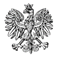 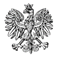 WPS-IV.431.1.33.2021.JBPani Mariola BednarczykKierownikOśrodka Pomocy Społecznejul. Targowa 4, 07-420 Kadzidło WYSTĄPIENIE POKONTROLNENa podstawie art. 197b w związku z art. 186 pkt 3 ustawy z dnia 9 czerwca 2011 r. o wspieraniu rodziny i systemie pieczy zastępczej (Dz. U. z 2020 r. poz. 821, z późn. zm), zwanej dalej ustawą, oraz zgodnie z Planem Kontroli Zewnętrznych Mazowieckiego Urzędu Wojewódzkiego na rok 2021 zespół w składzie: Justyna Brodzik i Beata Krzykowska - starsi inspektorzy wojewódzcy Wydziału Polityki Społecznej Mazowieckiego Urzędu Wojewódzkiego w Warszawie, przeprowadził 
w terminie 25-27 sierpnia 2021 r. kontrolę kompleksową w trybie zwykłym  w Ośrodku Pomocy Społecznej w Kadzidle, zwanym dalej Ośrodkiem. Zakres kontroli obejmował: zapewnienie rodzinie przeżywającej trudności w wypełnianiu funkcji opiekuńczo-wychowawczych wsparcia oraz pomocy asystenta rodziny, w okresie od 1 stycznia 2020 r. do dnia kontroli. Na podstawie art. 197d ustawy oraz na podstawie rozporządzenia Ministra Pracy i Polityki Społecznej z dnia 21 sierpnia 2015 r. w sprawie przeprowadzenia kontroli przez wojewodę oraz wzoru legitymacji uprawniającej do przeprowadzenia kontroli (Dz. U. poz. 1477) przekazuję niniejsze wystąpienie pokontrolne.Wojewoda Mazowiecki pozytywnie pomimo uchybień ocenił sposób organizacji i realizacji przez Ośrodek zadań wynikających z ustawy o wspieraniu rodziny i systemie pieczy zastępczej, 
w tym:Zapewnienie warunków organizacyjno-kadrowych do realizacji zadania z zakresu wspierania rodziny,Rzetelność sporządzanej sprawozdawczości,Prawidłowość, adekwatność i skuteczność udzielanej pomocy i wsparcia rodzinie przeżywającej trudności w wypełnianiu funkcji opiekuńczo-wychowawczych przez działania prowadzone w formie pracy z rodziną lub pomocy w opiece i wychowaniu dziecka.Uchwałą nr XXIX/187/2013 Rady Gminy Kadzidło z dnia 14 lutego 2013 r. nadano statut Ośrodka Pomocy Społecznej w Kadzidle, do którego wprowadzono zmiany uchwałą nr: XVII/124/2016 
z dnia 26 lutego 2016 r., XLII/304/2018 z dnia 5 lutego 2018 r., XLIX/362/2018 z dnia 24 lipca 
2018 r. W § 4 pkt 23 statutu wskazano zadania własne gminy m.in.: zapewnienie wsparcia rodzinom przeżywającym trudności w wypełnianiu funkcji opiekuńczo-wychowawczych. Zarządzeniem nr 12/2021 Kierownika Ośrodka z dnia 7 maja 2021 r. wprowadzono Regulamin Organizacyjny dla Ośrodka Pomocy Społecznej w Kadzidle. Na stanowisku kierownika Ośrodka zatrudniona jest Pani od 1 maja 2007 r. Okazała Pani imienne upoważnienia do prowadzenia postępowań w sprawach z zakresu wspierania rodziny oraz wydawania w tych sprawach decyzji. Zgodnie z art. 28a ustawy wójt sprawuje kontrolę nad podmiotami organizującymi pracę z rodziną oraz placówkami wsparcia dziennego. W Ośrodku nie przeprowadzono kontroli w tym zakresie.Zgodnie z treścią art. 176 pkt 1 ustawy o wspieraniu rodziny i systemie pieczy zastępczej gmina opracowała Gminny Program Wspierania Rodziny na lata 2021-2023, który został przyjęty uchwałą nr XXXI/271/2021 Rady Gminy Kadzidło z dnia 28 stycznia 2021 r. Realizację programu powierzono Ośrodkowi Pomocy Społecznej w Kadzidle.Program w rozdziale pn. Diagnoza środowiska lokalnego zawiera dane dotyczące liczby świadczeń xxxxxxxxxxxxxxxxxxxxxxxxxxxxxxxxxxxxxxxxxxxxxxxxxxxxxxxxxxxxxxxxxxxxxxxxxxxxxxxx xxxxxxxxxxxxxxxxxxxxxxxxxxxxxxxxxxxxxxxxxxxxxxxxxxxxxxxxxxxxxxxxxxxxxxxxxxxxxxxxxxx xxxxxxxxxxxxxxxxxxxxxxxxxxxxxxxxxxxxxxxxxxxxxxxxxxxxxxxxxxxxxxxxxxxxxxxxxxxxxxxxxxxxxxxxxxxxxxxxxxxxxxxxxxxxxxxxxxxxxxxxxxxxxxxxxxxxxxxxxxxxxxxxxxxxxxxxxxxxxxxxxxxxxxxxxxxxxxxxxxxxxxxxxxxxxxxxxxxxxxxxxxxxxxxxxxxxxxxxxxxxxxxxxxxxxxxxxxxxxxxxxxxxxxxxxxxxxxxxxxxxxxxxxxxxxxxxxx xxxxxxxxxxxxxxxxxxxxxxxxxxxxxxxxxxxxCelem głównym programu jest wspieranie rodzin przeżywających trudności w wypełnianiu swoich funkcji, związanych z opieką, wychowaniem i skuteczną ochroną dzieci, jak również profilaktyka środowiska lokalnego w zakresie promowania społecznie pożądanego modelu rodziny. W pkt pn. analiza zasobów gminy zapisano, ze Ośrodek Pomocy Społecznej w zakresie wspierania rodziny realizuje zadania wynikających z ustawy o pomocy społecznej. Z przedstawionej dokumentacji wynika, że odniesiono się do zadań realizowanych przez asystenta rodziny w ramach ustawy o wsparciu kobiet w ciąży i rodziny „Za życiem”. Natomiast nie uwzględniono instytucji asystenta rodziny, jako formy wsparcia rodzin z trudnościami opiekuńczo-wychowawczymi.Wymieniono deficyty w zakresie realizacji przedmiotowych zadań m.in. brak świetlicy socjoterapeutycznej oraz ograniczone możliwości w zakresie pozyskania specjalistycznej kadry poradnictwa rodzinnego. Wskazano podmioty i instytucje działające na rzecz dziecka i rodziny. Wyjaśniła Pani, że monitoring, o którym mowa w pkt 6 programu odbywał się na podstawie pozyskanych danych od realizatorów programu, które następnie zostały uwzględnione w rocznym sprawozdaniu z realizacji zadań z zakresu wspierania rodziny. Na podstawie udostępnionego Sprawozdania z realizacji zadań z zakresu wspierania rodziny za 2020 r. ustalono, że ogólnie odniesiono się do podjętych działań na rzecz dziecka i rodziny z terenu gminy. Przedstawiła Pani Protokół z dnia 14.12.2020 r. z przeprowadzonych konsultacji w sprawie rekomendacji i oceny Gminnego Programu Wspierania Rodziny na lata 2018-2020. Spotkanie odbyło się w składzie pracowników Ośrodka, bez przedstawicieli podmiotów współpracujących przy realizacji programu. W protokole uwzględniono liczę osób, które skorzystały z poradnictwa specjalistycznego w okresie realizacji programu. Jak poinformowała Pani dane pozyskano z instytucji lub podmiotów oferujących pomoc, od pracowników socjalnych oraz psychologa zatrudnionego w Ośrodku Pomocy Społecznej. Nie okazano dokumentacji potwierdzającej liczbę rodzin korzystających ze specjalistycznej pomocy. W protokole wskazano, że podjęto decyzję 
o kontynuacji dotychczasowych działań. W wyniku analizy ustalono, że podjęte działania nie zostały ocenione, nie wydano rekomendacji, które mogłyby zostać uwzględnione w kolejnym programie.Zapewnienie warunków organizacyjno-kadrowych do realizacji zadania z zakresu wspierania rodziny W okresie od 1 czerwca 2019 r. do 30 listopada 2020 r. Ośrodek zatrudniał 1 asystenta rodziny. 
Od 1 grudnia 2020 r. zatrudniono drugiego asystenta. Od 1 stycznia 2021 r. pracę asystenta rodziny wykonywała 1 osoba zatrudniona na podstawie umowy cywilno-prawnej w niepełnym wymiarze czasu pracy. Asystenci rodziny posiadali kwalifikacje określone w art. 12 ust. 1 pkt 
1 ustawy, spełniali wymogi zawarte w art. 12 ust. 1 pkt 2-4 oraz art. 17 ust. 3 i 4 ustawy. Zakresy czynności uwzględniały pełny katalog zadań stosownie do art. 15 ust. 1 ustawy. W teczkach asystentów znajdowały się dokumenty potwierdzające dokonanie weryfikacji w Rejestrze Sprawców Przestępstw na Tle Seksualnym stosownie z art. 21 ust. 1 ustawy o przeciwdziałaniu zagrożeniom przestępczością na tle seksualnym.Zgodnie z art. 12 ust. 2 ustawy w kontrolowanym okresie asystenci rodziny podnosili swoje kwalifikacje zawodowe w zakresie pracy z dziećmi i rodziną, łącznie udział wzięli w 3 szkoleniach.Od 1 kwietnia 2014 r. Ośrodek zatrudnia psychologa w ramach umowy o świadczenie usług (3 godziny w tygodniu). Przedstawiła Pani dokumentację potwierdzającą kierunkowe wykształcenie wyższe osoby zatrudnionej na ww. stanowisku. W Ośrodku prowadzono dokumentację na okoliczność ewidencjonowania czasu pracy asystenta pn.: Dziennik pracy asystenta, który uwzględniał datę kontaktu z rodziną, liczbę przepracowanych godzin z rodziną oraz na rzecz rodziny, opis podjętych działań przez asystenta rodziny. Rzetelność sporządzanej sprawozdawczościStosownie do art. 176 pkt 6 ustawy, § 3 ust. 1 rozporządzenia Ministra Rodziny, Pracy i Polityki Społecznej w sprawie sprawozdań rzeczowo-finansowych z wykonywania zadań z zakresu wspierania rodziny i systemu pieczy zastępczej Ośrodek przekazał sprawozdanie za okres: od 
1 stycznia do 30 czerwca 2020 r., od 1 lipca do 31 grudnia 2020 r. i od 1 stycznia do 30 czerwca 2021 r. Zwrócono uwagę, że w sprawozdaniu za okres od 1 stycznia do 30 czerwca 2020 r. błędnie wskazano powód zakończenia pracy z rodziną (ze względu na osiągnięcie celów). Analiza dokumentów wykazała, że rodzina zrezygnowała z pracy z asystentem rodziny.Art. 179 ustawy nakłada na Wójta obowiązek złożenia radzie gminy do 31 marca każdego roku rocznego sprawozdania z realizacji zadań z zakresu wspierania rodziny oraz przedstawia potrzeby w tym zakresie. Całość materiału przedkładanego radzie gminy powinna być opracowana przez podmiot, który faktycznie odpowiada za realizację zadania w gminie, a zatem przez Ośrodek. Przedstawiła Pani Protokół nr XXXII/2021 z Nadzwyczajnej Sesji Rady Gminy Kadzidło z dnia 
3 marca 2021 r. potwierdzający przedłożenie Radzie Gminy Sprawozdania rocznego z realizacji zadań z zakresu wspierania rodziny i systemu pieczy zastępczej za 2020 r. W sprawozdaniu zapisano, że w 2020 r. zatrudniony był 1 asystent rodziny, natomiast jak wykazały czynności kontrolne, w okresie od 1 do 31 grudnia 2020 r. pracę wykonywało 2 asystentów rodziny. xxxxxxx xxxxxxxxxxxxxxxxxxxxxxxxxxxxxxxxxxxxxxxxxxxxxxxxxxxxxxxxxxxxxxxxx. Podano liczbę rodzin objętych procedurą „Niebieskie Karty”, jednak nie wyszczególniono rodzin z małoletnimi dziećmi. W sprawozdaniu wskazano, że na terenie gminy nie ma placówki wsparcia dziennego, natomiast funkcjonuje poradnia psychologiczno-pedagogiczna. Należy zauważyć, że zgodnie z treścią art. 176 pkt 3 ustawy o wspieraniu rodziny i systemie pieczy zastępczej, do zadań własnych gminy należy tworzenie oraz rozwój systemu opieki na dzieckiem, w tym m.in. placówek wsparcia dziennego. Obowiązkiem placówki wsparcia dziennego jest współpraca z rodzicami, opiekunami dziecka, a także z placówkami oświatowymi i podmiotami leczniczymi. Odnosząc się do powyższego zapisu w przedmiotowym dokumencie należy podkreślić, że nie można zastąpić działań wspierających realizowanych przez placówkę wsparcia dziennego inną formą pomocy tj. poprzez pracę poradni psychologiczno-pedagogicznej. Ustalono, że przedstawiona dokumentacja nie odnosiła się w pełni do zadań z zakresu wspierania rodziny, w szczególności do instytucji asystenta rodziny. 
W sprawozdaniu nie dokonano skutecznej oceny, w jaki sposób w 2020 r. oraz w jakim stopniu zrealizowano zaplanowane działania na rzecz rodzin z dziećmi. Nie przedstawiono potrzeb związanych z realizacją zadań, które stosownie z art. 179 ust. 2 ustawy rada gminy bierze pod uwagę uchwalając gminny program wspierania.
Prawidłowość, adekwatność i skuteczność udzielanej pomocy i wsparcia rodzinie przeżywającej trudności w wypełnianiu funkcji opiekuńczo-wychowawczych przez działania prowadzone w formie pracy z rodziną lub pomocy w opiece i wychowaniu dzieckaWspieranie rodziny przeżywającej trudności w wypełnianiu funkcji opiekuńczo-wychowawczych 
to zespół planowanych działań, mających na celu przywrócenie rodzinom zdolności do wypełniania tych funkcji, dlatego w pierwszej kolejności konieczne jest rzetelne zdiagnozowanie problemu. 
Na gminie skupia się nie tylko udzielanie pomocy rodzinie przeżywającej trudności, ale też prowadzenie monitoringu sytuacji dziecka z rodziny zagrożonej kryzysem lub przeżywającej trudności w wypełnianiu funkcji opiekuńczo-wychowawczych. W celu realizacji tego zadania istotne jest dokonywanie analizy i oceny zjawisk mających wpływ na sytuację osób wymagających wsparcia w środowisku lokalnym, wskazanie aktywności przy identyfikowaniu i monitorowaniu osób i rodzin wymagających pomocy, w szczególności:ustalenie zasad postępowania odnośnie wymiany informacji dotyczącej rodzin 
z problemami,stosowanie procedur weryfikowania własnych informacji i ustalenia wspólnych działań,wykorzystanie innych możliwości, odnośnie dotarcia do wszystkich osób potrzebujących pomocy i wsparcia.Wyjaśniła Pani, że informacje o rodzinach przeżywających trudności opiekuńczo-wychowawcze pochodzą od przedstawicieli instytucji z terenu gminy i powiatu - placówek oświatowych, zespołu kuratorskiej służby sądowej, policji, Powiatowego Centrum Pomocy Rodzinie w Ostrołęce oraz pracowników socjalnych. Wskazała Pani instytucje zapewniające wsparcie rodzinom z problemami opiekuńczo-wychowawczymi, z którymi współpracuje Ośrodek: Sąd Rejonowy w Ostrołęce, Posterunek Policji w Kadzidle, Powiatowe Centrum Pomocy Rodzinie w Ostrołęce, przychodnie lekarskie w Kadzidle, Poradnia Psychologiczno-Pedagogiczna w Myszyńcu (punkt w Kadzidle), Ośrodek Środowiskowej Opieki Psychologicznej i Psychoterapeutycznej dla Dzieci i Młodzieży 
w Olszewo-Borkach. Ponadto poinformowała Pani, że Wójt Gminy Kadzidło podpisał Porozumienie o współpracy dla dobra dzieci, które potrzebują szczególnej ochrony i pomocy ze strony dorosłych dla zapewnienia ochrony przysługujących im praw i wolności ze szkołami podstawowymi 
w: Glebie, Czarni, Wachu, Jazgarce, Siarczej Łące; z Zespołem Placówek Oświatowych w Dylewie, Zespołem Placówek Oświatowych w Kadzidle oraz z Gminną Komisja Rozwiązywania Problemów Alkoholowych. Z treści porozumienia wynika, ze podmioty zobowiązują się do współpracy 
z Ośrodkiem na rzecz pomocy rodzinom przeżywających trudności w wypełnianiu funkcji opiekuńczo-wychowawczych, w tym do przekazywania powziętych informacji o sytuacji dziecka 
i rodziny. Nie mniej jednak porozumienie nie określało zasad współpracy i wymiany informacji pomiędzy Ośrodkiem a podmiotami wspierającymi rodziny. Na dzień kontroli nie opracowano mechanizmów identyfikowania rodzin przeżywających trudności w wypełnianiu funkcji opiekuńczo-wychowawczych służących zwiększeniu skuteczności prowadzonych oddziaływań w tym zakresie. Zasadnym jest formalne przyjęcie ww. zasad w celu skutecznego identyfikowania i monitorowania osób i rodzin potrzebujących wsparcia i pomocy, co jest istotne z uwagi na obowiązek określony 
w art. 7 ustawy.Zarządzeniem nr 12/2021 z dnia 25 czerwca 2021 r. wprowadziła Pani Procedury koordynacji asystenta rodziny przewidzianej w ramach realizacji ustawy z dnia 4 listopada 2016 roku o wsparciu kobiet w ciąży i rodzin „Za życiem”. Do zarządzenia dołączono wzory dokumentów pn.: wniosek o objęcie koordynacją przez asystenta rodziny, upoważnienie do występowaniu w imieniu rodziny, arkusz diagnozy (ocena sytuacji rodziny), weryfikacja planu pracy z rodziną (półroczny), indywidualny katalog możliwego wsparcia, oświadczenie dot. wyrażenia zgody na współpracę 
z asystentem rodziny oraz przetwarzania danych osobowych rodziny. Ustalono, że na wzorze wniosku o objęcie koordynacją przez asystenta rodziny uwzględniono miejsce na datę i podpis udzielającego upoważnienie. Jednocześnie do procedur załączono wzór upoważnienia do występowania w imieniu członka rodziny przez asystenta rodziny do podmiotów wskazanych 
w ustawie o wsparciu kobiet w ciąży i rodzin „Za życiem” (Dz.U. z 2020 r. poz. 1329). Stosownie 
z art. 8 ust. 6 ww. ustawy, koordynacja wsparcia podejmowana jest przez asystenta rodziny na wniosek osób, złożony do właściwego ze względu na miejsce zamieszkania wnioskodawcy kierownika ośrodka pomocy społecznej albo dyrektora centrum usług społecznych. Przepisów art. 11 ust. 1-3 ustawy o wspieraniu rodziny i systemie pieczy zastępczej nie stosuje się. Zasadnym jest, aby wzór ww. wniosku uwzględniał miejsce na datę i podpis wnioskodawcy oraz kierownika Ośrodka. Obowiązujący wzór wniosku wskazuje, że rodzina powinna dołączyć następujące dokumenty: zaświadczenie potwierdzające ciężkie i nieodwracalne upośledzenie albo nieuleczalną chorobę zagrażającą życiu, które powstały w prenatalnym okresie rozwoju dziecka lub w czasie porodu, wystawione przez lekarza ubezpieczenia zdrowotnego, w rozumieniu ustawy z dnia 27 sierpnia 2004 r. o świadczeniach opieki zdrowotnej finansowanych ze środków publicznych, posiadającego specjalizację II stopnia lub tytuł specjalisty w dziedzinie: położnictwa i ginekologii, perinatologii, neonatologii, neurologii dziecięcej lub chirurgii dziecięcej; oświadczenie o wyrażeniu zgody na pracę z asystentem rodziny oraz przetwarzanie danych osobowych; upoważnienie dla asystenta rodziny do występowania w moim imieniu do podmiotów, o których mowa w art. 2 ust. 2 ustawy z dnia 4 listopada 2016 r. o wsparciu kobiet w ciąży i rodzin „Za życiem”. Zgodnie z art. 8 ust. 2 ww. ustawy, poradnictwo w oferowanym zakresie przeznaczone jest dla kobiet posiadających dokument potwierdzający ciążę, ich rodzin lub rodziny z dzieckiem posiadającym zaświadczenie, o którym mowa w art. 4 ust. 3 ustawy. W myśl art. 8 ust. 3 pkt 1 ww. ustawy, koordynacja asystenta rodziny polega na: opracowywaniu wspólnie z rodziną katalogu możliwego do uzyskania wsparcia. Indywidualny katalog możliwego wsparcia - usługi podstawowe i dodatkowe stanowi załącznik nr 5 do zarządzenia nr 12/2021. W badanym okresie Ośrodek wypłacił 1 jednorazowe świadczenie 1 rodzinie z tytułu urodzenia się żywego dziecka, o którym mowa w art. 10 ustawy o wsparciu kobiet w ciąży i rodzin „Za życiem”.  Wyjaśniła Pani, że rodzina, której zaproponowano wsparcie w formie asystenta rodziny, nie skorzystała z pomocy. Przedstawiła Pani dokument potwierdzający powyższy fakt.Zarządzeniem nr 14/2021 z dnia 2 sierpnia 2021 r. wprowadziła Pani Procedury postępowania pracownika socjalnego oraz asystenta rodziny w przypadku rodzin przeżywających trudności w wypełnianiu funkcji opiekuńczo-wychowawczych oraz ustalenia czasu oraz zasad pracy asystenta rodziny i sposobów dokumentowania działań w trakcie prowadzenia pracy z rodziną, na podstawie § 13 statutu Ośrodka Pomocy Społecznej w Kadzidle.W zarządzeniu błędnie wskazano podstawę prawną jego wydania. Do zarządzenia dołączono wzory dokumentów pn.: zgoda na wspieranie rodziny przez asystenta rodziny, ocena sytuacji rodziny, plan pracy z rodziną, aktualizacja planu pracy, sprawozdanie półroczne z pracy asystenta rodziny 
z rodziną, dziennik pracy asystenta, wniosek do kierownika Ośrodka Pomocy Społecznej 
o zakończenie wsparcia rodziny przez asystenta rodziny. Zwrócono uwagę na zapis w rozdziale IV procedury, zadania pracownika socjalnego: „w przypadku rezygnacji lub braku współpracy rodziny z asystentem praca z rodziną odbywa się poprzez kontynuowanie pracy socjalnej oraz wizyty kontrolne w środowisku dokonywane przez właściwego pracownika socjalnego przez okres nie krótszy niż 2 miesiące, nie rzadziej niż raz w miesiącu. Z wizyt kontrolnych każdorazowo pracownik socjalny sporządza stosowną adnotację urzędową, którą dołącza do akt rodziny”. Wskazać należy, że zadania realizowane przez pracownika socjalnego obejmują inny zakres niż wskazany 
w ustawie o wspieraniu rodziny i systemie pieczy zastępczej. Jeżeli jest zasadność dalszego wspierania rodziny ze względu na występujące problemy w wypełnianiu funkcji opiekuńczo-wychowawczej, kierownik Ośrodka może wystąpić do sądu z wnioskiem o wgląd w sytuację rodzinną. Stosownie z art. 109 § 2 pkt 1 Kodeksu rodzinnego i opiekuńczego, sąd opiekuńczy może w szczególności zobowiązać rodziców oraz małoletniego do określonego postępowania, 
w szczególności do pracy z asystentem rodziny, realizowania innych form pracy z rodziną (…). Zasadnym jest uzupełnienie powyższego zapisu o postępowanie w sytuacji, gdy rodzina nie chce podjąć współpracy z asystentem rodziny lub z niej rezygnuje.Ustalono, ze na dzień rozpoczęcia kontroli asystent rodziny nie dokumentował pracy z rodziną zgodnie z przyjętą procedurą. Nie uzupełniał dokumentu pn. sprawozdanie półroczne z pracy asystenta rodziny z rodziną oraz nie sporządzał planu pracy zgodnie z załączonym wzorem. Stosownie z art. 9 pkt 2 i 3 ustawy o wspieraniu rodziny i systemie pieczy zastępczej rodzina może otrzymać wsparcie przez działania placówek wsparcia dziennego i rodzin wspierających. Na terenie gminy Kadzidło nie funkcjonuje placówka wsparcia dziennego. W kontrolowanym okresie gmina nie udzielała pomocy w formie rodzin wspierających, o których mowa w art. 29 ustawy rodzinom przeżywającym trudności w wypełnianiu funkcji opiekuńczo-wychowawczych.Praca z rodziną określona w art. 8 ust. 2 ustawy jest jedną z form wspierania rodziny. Artykuł 10 ust. 3 ustawy przewiduje dodatkowe formy pracy z rodziną, wymienione w pkt 1-5 ustawy. Poinformowała Pani, że rodzinom porad udziela psycholog zatrudniony w Ośrodku Pomocy Społecznej w Kadzidle w każdy piątek w godzinach 11.15-14.15. Analiza dokumentów wykazała, że przedmiotem umowy zawartej ze specjalistą jest wykonywanie usług psychologicznych dla mieszkańców gminy Kadzidło, którzy zgłoszą się do Ośrodka lub zostaną skierowani do specjalisty przez pracowników Ośrodka. Wyjaśniła Pani, że rodziny kierowane są do specjalistów świadczących usługi w: Poradni Psychologiczno-Pedagogicznej w Myszyńcu Punkt w Kadzidle (psycholog i pedagog), Powiatowym Centrum Pomocy Rodzinie w Ostrołęce (psycholog, pedagog, prawnik, poradnictwo rodzinne), Gminnej Komisji Rozwiązywania Problemów Alkoholowych (terapeuta uzależnień), Ośrodku Środowiskowej Opieki Psychologicznej i Psychoterapeutycznej dla Dzieci i Młodzieży w Olszewo-Borkach (psychiatra), Mazowieckim Szpitalu Specjalistyczny w Ostrołęce (psychiatra, psycholog).Czynności kontrolne wykazały, że nie wszystkie z ww. podmiotów ujęto w gminnym programie wspierania rodziny, jako realizatorów programu. Ustalono również, że nie odnotowywano danych dotyczących liczby rodzin kierowanych przez asystenta rodziny do specjalistów. W związku 
z obowiązkiem wynikającym z art. 179 ustawy powyższe informacje powinny zostać uwzględnione w rocznym sprawozdaniu z realizacji zadań z zakresu wspierania rodziny.Ośrodek jako podmiot realizujący zadania z zakresu wspierania rodziny, jest zobligowany do prowadzenia dokumentacji dotyczącej pracy z rodziną i w przypadku zatrudniania specjalisty-psychologa w Ośrodku powinna być prowadzona dokumentacja potwierdzająca realizowane zadanie. xxxxxxxxxxxxxxxxxxxxxxxxxxxxxxxxxxxxxxxxxxxxxxxxxxxxxxxxxxxxxxxxxxxxxxxxxxxxxxxxxxxxxxxxxxxx 
xxxxxxxxxxxxxxxxxxxxxxxxxxxxxxxxxxxxxxxxxxxxxxxxxxxxxxxxxxxxxxxxxxxxxxxxxxxxxxxxxxxxxxxxxxxxxxxxxxxxxxxx xxxxxxxxxxxxxxxxxxxxxxxxxxxxxxxxxxxxxxxxxxxxxxxxxxxxxxxxxxxxxxxxxxxxxxx xxxxxxxxxxxxxxxxxxxxxxxxxxxxxxxxxxxxxxxxxxxxxxxxxxxxxxxxxxxxxxxxxxxxxxxx. xxxxxxxxxxxxxxx xxxxxxxxxxxxxxxxxxxxxxxxxxxxxxxxxxxxxxxxxxxxxxxxxxxxxxxxxxxxxxxxxxxxxxxxxxxxxxxxxxxxxxxxx xxxxxxxxxxxxxxxxxxxxxxxxxxxxxxxxxxxxxxxxxxxxxxxxxxxxxxxxxxxxxxxxxxxxxxxxxxxxxxxxxxxx. xxxxxxxxxxxxxxxxxxxxxxxxxxxxxxxxxxxxxxxxxxxxxxxxxxxxxxxxxxxxxxxxxxxxxxxxxxx  xxxxxxxxxxxxxxxxxxxxxxxxxxxxxxxxxxxxxxxxxxxxxxxxxxxxxxxxxxxxxxxxxxxxxxxxxxxxxxxxxx xxxxxxxxxxxxxxxxxxxxxxxxxxxxxxxxxxxxxxxxxxxxxxxxxxxxxxxxxxxxxxxxxxxxxxxxxxxxxxxxxxxxxxxx xxxxxxxxxxxxxxxxxxxxxxxxxxxxxxxxxxxxxxxxxxxxxxxxxxxxxxxxxxxxxxxxxxxxxxxxxxxxxxxxxxxxxxxxxxxxxxxxxxxxxxxxxxxxxxxxxxxxxxxxxxxxxxxxxxxxxxxxxxxxxxxxxxxxxx xxxxxxxxxxxxxxxxxxxxxxxxxxxxxxxxxxxxxxxxxxxxxxxxxxxxxxxxxxxxxxxxxxxxxxxxxxxxxxxxxxxxxxxxx xxxxxxxxxxxxxxxxxxxxxxxxxxxxxxxxxxxxxxxxxxxxxxxxxxxxxxxxxxxxxxxxxxxxxxxxxxxxxxxxxxxxx xxxxxxxxxxxxxxxxxxxxxxxxxxxxxxxxxxxxxxxxxxxxxxxxxxxxxx xxxxxxxxxxxxxxxxxxxxxxxxxxxxxxxxxxxxxxxxxxxxxxxxxxxxxxxxxxxxxxxxxxxxxxxxxxxxxxxxxxxxxxxxxx xxxxxxxxxxxxxxxxxxxxxxxxxxxxxxxxxxxxxxxxxxxxxxxxxxxxxxxxxxxxxxxxxxxxxxxxxxxxxxxxxxxxxxxxxx xxxxxxxxxxxxxxxxxxxxxxxxxxxxxxxxxxxx. xxxxxxxxxxxxxxxxxxxxxxxxxxxxxxxxxxxxxxxxxxxxxxxxxxxx 
xxxxxxxxxxxxxxxxxxxxxxxxxxxxxxxxxxxxxxxxxxxxxxxxxxxxxxxxxxxxx.Praca prowadzona z rodziną dokumentowana była w oddzielnych teczkach, które zawierały: wywiad środowiskowy (wraz z wnioskiem o przydzielenie asystenta rodziny), zgodę na podjęcie współpracy rodziny z asystentem, zasady współpracy rodziny z asystentem rodziny, plan pracy z rodziną, plan pracy z rodziną aktualizacja, okresową ocenę sytuacji rodziny, końcową ocenę sytuacji rodziny, kartę prowadzonego monitoringu, notatki służbowe. W teczkach rodzin znajdowały się również inne dokumenty m.in.: opinie dot. funkcjonowania dziecka. Przydzielanie asystenta rodziny następowało po przeprowadzeniu wywiadu środowiskowego, zgodnie z art. 11 ust. 1 ustawy, na wniosek pracownika socjalnego. Stosownie do art. 8 ust. 3 ustawy wszystkie rodziny wyraziły zgodę na współpracę. Jak wykazała analiza dokumentów asystent rodziny nie dokonywał wstępnej diagnozy rodziny na podstawie, której mógłby ocenić poziom kompetencji wychowawczych oraz zaplanować cele do pracy z rodziną. Plan pracy z rodziną sporządzany był we współpracy z członkami rodziny i pracownikiem socjalnym. Plan nie przedstawiał problemów, jakie doświadcza rodzina oraz działań mających na celu ich przezwyciężenie. Zawierał cel główny, cele szczegółowe i terminy wykonania. Cele szczegółowe wyznaczono w sposób ogólny, nie zaplanowano działań ukierunkowanych na ich realizację. Plan nie zawierał przewidywanych efektów pracy z rodziną, o których mowa w art. 15 ust. 3 ustawy. Analiza dokumentów wykazała, że pomimo dokonanej aktualizacji planu pracy przez asystenta rodziny, jego treści powielane były w kolejnych planach. Stosownie do art. 15 ust. 1 pkt 15 ustawy asystent dokonywał okresowej oceny sytuacji rodziny z zachowaniem wskazanych terminów. Na tę okoliczność sporządzał dokument pn. okresowa ocena sytuacji rodziny, w którym opisywał aktualną sytuację rodziny, bez uwzględnienia analizy założonych celów do pracy z rodziną. Zawarte uwagi nie stanowiły rekomendacji do wyznaczenia kolejnych etapów pracy z rodziną. Dokument nie zawierał podpisu kierownika Ośrodka, potwierdzającego zapoznanie się z sytuacją rodziny. Asystent realizował obowiązek określony 
w art. 15 ust. 1 pkt 18 ustawy, współpracował z jednostkami, podmiotami i osobami specjalizującymi się w działaniach na rzecz dziecka i rodziny. Podjęte działania na rzecz rodziny dokumentował w notatkach służbowych. Poinformowała Pani, że: „W okresie pandemii Covid asystent rodziny prowadził pracę telefoniczną lub w terenie z wykorzystaniem środków ochrony osobistej maseczki, dezynfekcja rąk. Spotkania odbywały się na świeżym powietrzu, z zachowaniem odległości i wszelkich zasad bezpieczeństwa. W tym czasie asystent prowadził pedagogizację rodziców, dotyczącą prawidłowego funkcjonowania rodziny w zakresie wychowania i opieki nad dziećmi, informował o potrzebie dbania o higienę osobistą i zdrowie, motywował do przebywania w domu, informował 
o ograniczeniu w przemieszczaniu się, konieczności noszenia maseczki, obostrzeniach i zmianach 
w tym zakresie. Przekazywał informacje, co robić w przypadku zachorowania dzieci, doradzał 
w zakresie prac domowych oraz podziału obowiązków”  Powyższe wyjaśnienia zostały porównane z udostępnioną dokumentacją (dzienniki pracy, notatki służbowe) prowadzoną przez asystenta rodziny.Na podstawie art. 197d ustawy z dnia 9 czerwca 2011 r. o wspieraniu rodziny i systemie pieczy zastępczej oraz na podstawie rozporządzenia Ministra Pracy i Polityki Społecznej z dnia 
21 sierpnia 2015 r. w sprawie przeprowadzania kontroli przez wojewodę oraz wzoru legitymacji uprawniającej do przeprowadzania kontroli i wobec stwierdzonych uchybień kieruję do Pani kierownik następujące zalecenie pokontrolne:dopracować procedury określające: standardy pracy asystenta rodziny oraz podejmowanej przez niego koordynacji wsparcia, określonej w ustawie o wsparciu kobiet w ciąży i rodzin „Za życiem”, w tym wzory wprowadzonych do stosowania dokumentów,weryfikować dane i rzetelnie sporządzać sprawozdania rzeczowo-finansowe z zakresu wspierania rodziny,przedstawiać potrzeby w zakresie wspierania rodziny, o których mowa w art. 179 ustawy,sporządzać plany pracy z rodziną, zgodnie ze wskazaniami określonymi w art. 15 ust. 3 ustawy, wypracować mechanizmy identyfikowania wszystkich rodzin przeżywających trudności w wypełnianiu funkcji opiekuńczo-wychowawczych w celu objęcia ich wsparciem w formie pracy z rodziną lub pomocy w opiece i wychowaniu dziecka,Uwagi i wnioski pokontrolnePonadto zwracam uwagę na potrzebę:opracowania narzędzi pozwalających na monitorowanie i ocenę realizacji zadań zawartych w gminnym programie wspierania rodziny w celu planowania dalszych działań,przyjęcia zasad współpracy i sprawnej wymiany informacji pomiędzy Ośrodkiem, a poszczególnymi instytucjami i podmiotami zaangażowanymi w udzielanie wsparcia rodzinom,rozważenia potrzeb gminy w zakresie objęcia rodzin opieką i wychowaniem poprzez prowadzenie przez gminę placówki wsparcia dziennego, zgodnie z art. 9 pkt 2 ustawy,podjęcia działań w celu nawiązania współpracy z rodzinami, które mogłyby stanowić rodzinę wspierającą dla rodzin przeżywających trudności w pełnieniu funkcji opiekuńczo-wychowawczych.PouczenieZgodnie z art. 197d ustawy z dnia 9 czerwca 2011 r. o wspieraniu rodziny i systemie pieczy zastępczej (Dz. U. z 2020 r. poz. 821, z późn. zm.) oraz § 14 ust. 1 rozporządzenia Ministra Pracy 
i Polityki Społecznej z dnia 21 sierpnia 2015 r. w sprawie przeprowadzania kontroli przez wojewodę oraz wzoru legitymacji uprawniającej do przeprowadzania kontroli (Dz. U. poz. 1477) kontrolowana jednostka może w terminie 7 dni od dnia otrzymania wystąpienia pokontrolnego, zgłosić do Wojewody Mazowieckiego zastrzeżenia do wydanego wystąpienia lub/i do zawartych 
w nim zaleceń pokontrolnych na adres: Mazowiecki Urząd Wojewódzki w Warszawie, Wydział Polityki Społecznej, plac Bankowy 3/5, 00-950 Warszawa.W przypadku nieuwzględnienia przez Wojewodę Mazowieckiego zastrzeżeń oraz 
w przypadku nie zgłoszenia zastrzeżeń do zaleceń, kontrolowana jednostka jest obowiązana 
w terminie 30 dni od otrzymania niniejszego wystąpienia pokontrolnego powiadomić wojewodę 
o sposobie realizacji uwag, wniosków i zaleceń.W przypadku uwzględnienia zastrzeżeń odpowiadając na zalecenia należy mieć na uwadze zmiany wynikające z powyższego faktu.Jednocześnie przypominam, że w przypadku osób, które nie realizują zaleceń pokontrolnych mają zastosowanie przepisy art. 198 ustawy o wspieraniu rodziny i systemie pieczy zastępczej.z up. Wojewody MazowieckiegoAnna KarpińskaZastępca Dyrektora Wydziału Polityki SpołecznejWydział Polityki Społecznej/podpisano bezpiecznym podpisem elektronicznymweryfikowanym ważnym kwalifikowanym certyfikatem/ STARSZY INSPEKTOR WOJEWÓDZKI	                Justyna BrodzikSTARSZY INSPEKTOR WOJEWÓDZKI                 Beata Krzykowska               